УТВЪРЖДАВАМ:                   Кмет:  …………………..                                                                                                                                              	       (ПЕТЪР КИРОВ) Д О К У М Е Н Т А Ц И ЯЗА ПРОВЕЖДАНЕ НА ОТКРИТ КОНКУРС ЗА ВЪЗЛАГАНЕ НА МАРКИРАНЕ НА НАСАЖДЕНИЯ ПРЕДВИДИНИ ЗА СЕЧ ПО ОТДЕЛИ В ЗЕМЛИЩАТА НА ТЕРИТОРИЯТА НА ОБЩИНА ЕЛХОВО, ОБЛАСТ ЯМБОЛ.1. Възлагането на маркиране на дървесина по отдели в землищата на територията на община Елхово, област Ямбол и в количества, както следва:гр. Елхово отдел 54 ,,м“ - 180 пл. м3 дърва за огревотдел 54 ,,н“ - 100 пл.м3 дърва за огревотдел 54 ,,т“ - 90 пл.м3 дърва за огревотдел 54 ,,с“ - 5 пл. м3 дърва за огревс. Трънково  отдел 70 ,,г“ - 10 пл. м3 дърва за огревотдел 70 ,,д“ - 25 пл. м3 дърва за огревотдел 70 ,,е“ - 15 пл. м3 дърва за огревотдел 70 ,,л“ – 50 пл. м3 дърва за огревотдел 70 ,,х“ - 5 пл. м3 дърва за огревотдел 70 ,,ц“ - 5 пл. м3 дърва за огревотдел 70 ,,г1“ - 5 пл. м3 дърва за огревотдел 70 ,,з1“ - 25 пл. м3 дърва за огревс. Борисово  отдел 88 ,,б“ - 45 пл. м3 дърва за огревотдел 88 ,,в“ - 170 пл.м3 дърва за огревотдел 88 ,,г“ - 50 пл.м3 дърва за огревотдел 88 ,,к“ - 180 пл. м3 дърва за огревс. Вълча Поляна   отдел 374 ,,б“ - 370 пл. м3 дърва за огревс. Славейковоотдел 439 ,,е1“ - 220 пл. м3 дърва за огревотдел 339 ,,л1“ - 100 пл.м3 дърва за огревотдел 351 ,,е“ - 100 пл.м3 дърва за огревотдел 359 ,,а“ - 350 пл.м3 дърва за огревКраен срок за изпълнение на дейността в отделите: 90 дни от датата на сключване на договора.Упълномощено длъжностно лице да предоставя информацията:Инж. Петко Радичков, тел. 0478/88 193     Приложение № 1СЪДЪРЖАНИЕ:1. Копие от Заповед .................. от ....................... год. на кмета на община Елхово за откриване на процедурата;2. Списък на документите, съдържащи се в офертата по образец – Приложение № 13. Административни сведения за участника по образец – Приложение № 24. Ценова оферта по образец - Приложение № 35. Декларация за отсъствие на обстоятелства по чл. 18, ал.1, т.3, б. „а” - „в” от Наредбата по образец –Приложение № 46. Декларация за отсъствие на обстоятелства по чл. 18, ал. 1, т.3, б. „г” и „д” от Наредбата по образец - Приложение № 57. Декларация за отсъствие на обстоятелства по чл. 18, ал. 1 т.3, б. „е” и „ж” от Наредбата по образец - Приложение № 68. Декларация за участие на подизпълнители по образец – Приложение  № 79. Декларация за запознаване с условията на открития конкурс по образец –Приложение № 810. Декларация за оглед на обекта по образец - Приложение № 911. Проект на договор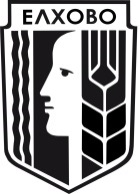      ОБЩИНА ЕЛХОВО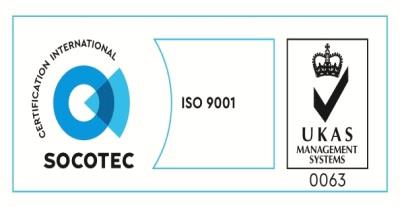 гр. Елхово, ул. „Търговска” № 13; Тел.: 0478/88004; Факс: 88034; e-mail: obshtina@elhovo.bg; kmet@elhovo.bg; www.elhovo.bg 